Pub Style Fries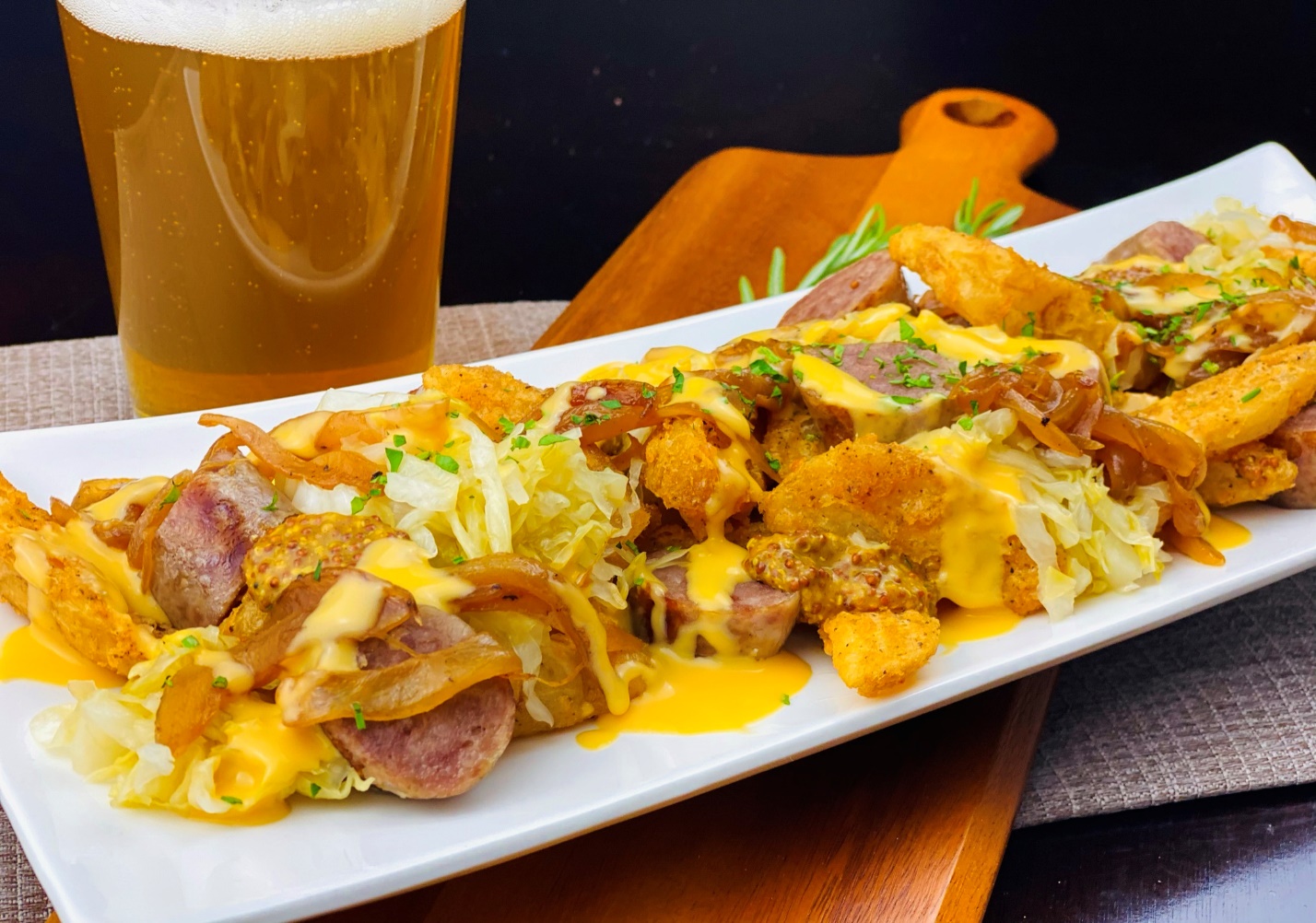 Description:  Batter wedge cut fries, topped with grilled bratwurst, sauerkraut, caramelized onions, gooey cheese sauce, and whole grain mustard.Servings: 12Preparation Time: 30 minutesCooking Time: 60 minutesTotal Time: 90 minutesPotato Type: Frozen Wedge Cut FriesCourse: Entrée, Shareable AppetizerIngredientsFor the Caramelized Onions:2.2 pounds (1 kg)		Yellow Onions, sliced thin2 tablespoons (30g)		Unsalted Butter2 teaspoon (4g)			Sea SaltFor the Beer Cheese Sauce:2 tablespoons (30g)		Unsalted Butter2 tablespoons (30g)		All Purpose Flour12 fluid ounces (360ml)	Mild Lager or IPA Beer1 cup	(240ml)			Chicken Stock1 teaspoon (3g)			Dry Mustard¼ cup (60ml)			Heavy Cream2 teaspoons (20ml)		Worcestershire Sauce¼ teaspoon (1g)			Cayenne Pepper1 cup (80g)				Shredded Cheddar CheeseFor the Grilled Brats:2.2 pounds (1 kg)		Bratwurst SausageFor the Wedge Cut Fries:2.2 pounds (1kg)			Frozen Wedge Cut FriesAs Needed				Vegetable Oil for Frying2 teaspoons (8g)			Sea SaltTo Plate Up:8 ounces (227g)			Sauerkraut½ cup (120ml)			Stoneground Mustard2 tablespoons			Fresh Rosemary, choppedPreparationTo prepare the caramelized onions, melt the butter in a heavy bottomed shallow pan over medium heat. Add the onions and season with salt.  Continue to cook the onions, stirring regularly until the onions are deep brown and caramelized.  Remove from the heat and set aside until ready to use.To make the cheese sauce, melt the butter in a medium sauce pan.  Add the flour and stir until a wet paste is formed.  Cook the mixture for 2-3 minutes to remove the raw flour taste. Whisk in the beer and cook until it is slightly thickened.  Add the chicken stock and stir until well combined.  Bring the sauce to a simmer and cook for 8-10 minutes. Add the dry mustard, the heavy cream, Worcestershire sauce, cayenne.  Remove the sauce from the heat and stir in the cheese.  Set aside and until ready to use.Grill the brats over a medium high grill until fully cooked and an internal temperature reaches 165 F.  Allow the sausages to rest for 5-6 minutes before slicing.To fry the fries, drop the fries into preheated 375 F (190 C) oil.  Cook the fries until they are crispy and golden brown.  Drain the fries and transfer them to a large bowl, then season with salt. Arrange the fries on a serving platter.Slice the brats and arrange them on the fries.  Follow the brats with the caramelized onions, sauerkraut, and cheese sauce.  Add a few dollops of whole grain mustard around the plate and garnish with the chopped rosemary.  Serve immediately.Enjoy!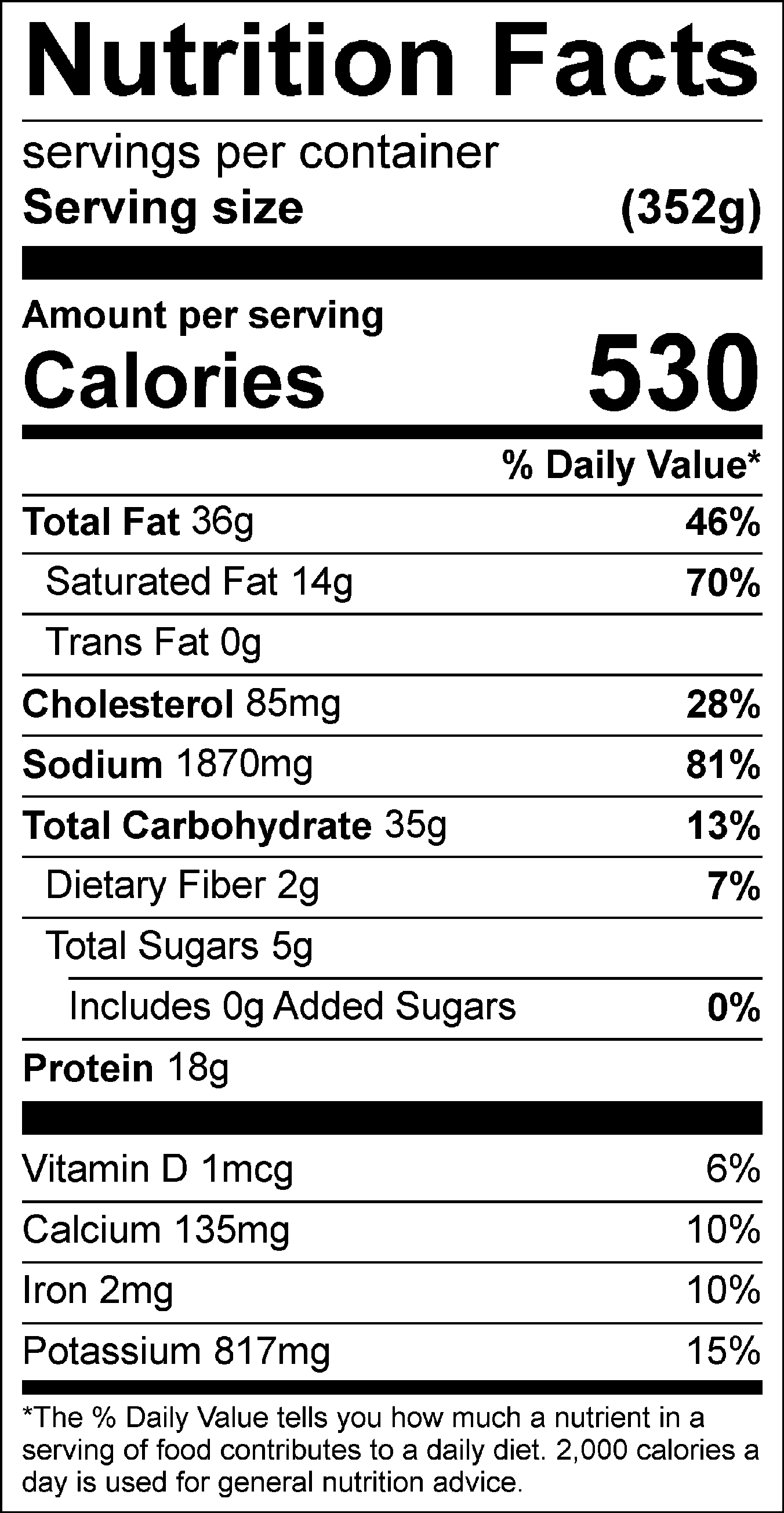 Vitamin C: 18.43mg